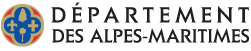 DOSSIER DE CANDIDATURE POUR L’APPEL À PROJETS « Création de 100 places de Placement À Domicile (PAD) »(Dossier de candidature à compléter et à déposer sur « MesDémarches06.fr » à compter du 16 août 2023 et jusqu’au 16 octobre 2023 à 23h59)PRÉSENTATION Nom de l’organismeL’organisme, porteur du projet, est-il déjà prestataire du Département ?  Oui o                 Non oL’organisme gère-t-il des services de PAD ?                     Oui o                  Non o1 - MOYENS DEDIES AU PROJET1.1 Cohérence et qualité des moyens humains et matérielsL’organigramme hiérarchique et fonctionnel complet des structures gérées par l’organisme, ainsi que l’organigramme hiérarchique et fonctionnel complet prévu pour le(s) service(s) de PAD seront impérativement joints au projet.L’accompagnement des familles devra être assuré par des personnels qualifiés garantissant une continuité de service adaptée à leurs besoins.  Description des Moyens humains (Fonction et qualification, répartition des situations par ETP) et matériels envisagés pour organiser l’accompagnement des familles en respectant les horaires, rythmes et modalités d’intervention prévus au cahier des charge.Description des modalités d’encadrement et de continuité de l’intervention, avec la mise en place d’une astreinte. Description des modalités de mise en œuvre des replis. 1.2 Pertinence territorialeDescription du territoire ciblé et des motifs de ce choix.Description des locaux envisagés pour les services de PAD pour l’accueil des familles, la mise en place d’accueils de jour et d’actions collectives.1.3 Organisation du travail d’équipe 1.4 Démarche qualité 1.5. Politique ressources humainesDescription précise et détaillée de la politique de ressources humaines (Plan de formation, analyse des pratiques, intégration des nouveaux professionnels …).1.6 Réalisme du calendrier pour une mise en œuvre le 2 janvier 2024 Description de l’organisation prévue pour respecter la date de mise en œuvre pour une ouverture des services le 2 janvier 2024 (possibilité de joindre un rétroplanning).2 - PROJET D’ACCOMPAGNEMENT GLOBAL PROPOSE2.1 Personnalisation de l’accompagnement2.2 Diversification des supports d’action proposés2.3 Effectivité des droits des familles3 - LIENS EXTERNES 3.1 Mobilisation des autres ressources   3.2 Partenariats associatifs et institutionnels3.3 Articulation avec les acteurs du Département 4 - CHIFFRAGE DU PROJET 4.1 Prix de journéeUne note sur 30 sera attribuée pour le critère « Prix ».L'offre de prix du candidat moins disant se voit affecter la note maximale de 30.La note affectée aux autres candidats sera établie de la façon suivante :Note prix candidat = 30 X (offre de prix du candidat moins disant /offre de prix du candidat)4.2 Tableau prévisionnel des charges de personnel4.3 Budget prévu pour l’aménagement des locaux des services de PAD5 - PIECES A JOINDRE IMPERATIVEMENT AU DOSSIER DE CANDIDATURE Concernant sa candidature : • L’organigramme hiérarchique et fonctionnel complet des structures gérées par le candidat,  • Les statuts et la liste des membres composant le conseil d’administration, • Une déclaration sur l’honneur certifiant que le candidat ne fait pas l’objet de l’une des condamnations devenues définitives mentionnées au livret 3 du CASF, • Une déclaration sur l’honneur certifiant que le candidat ne fait l’objet d’aucune des procédures mentionnées aux articles L.313-16, L.331-5, L.471-3, L.472-10, L.474-2 ou L.474-5, • Une copie de la dernière certification aux comptes, si le candidat y est tenu, en vertu du code du commerce, • Les comptes annuels consolidés de l’organisme gestionnaire de l’année 2022 et 2021, • Le dernier rapport d’activité, Concernant le projet : • L’organigramme hiérarchique et fonctionnel complet prévu pour les services de PAD,  • Les recrutements envisagés en termes de compétence et d’expérience professionnelle,• Description des personnels et rémunérations (selon point 4.2 du dossier de candidature), • Le taux d’encadrement proposé par catégorie d’emploi,  • Le plan annuel de formation continue des professionnels,• Un planning type envisagé sur une semaine, • Le budget prévisionnel pour une année pleine de fonctionnement, • L’arrêté d’autorisation des frais de siège, • Les investissements envisagés avec tableau d’amortissement et leurs modes de financement, • Le budget proposé pour l’aménagement des locaux, (selon point 4.3 du dossier de candidature).Porteur du projetNom :Fonction :Adresse :Tél (fixe et portable) :E-mail :N° SIRET/SIREN de l’établissement :Description de l’organisation du travail d’équipe pour garantir un suivi efficient des situations et apporter une continuité dans la prise en charge des familles (outils qui seront mis en œuvre, organisation de la référence).Description des modalités de mise en œuvre de la démarche d’évaluation continue de la qualité de l’accompagnement et du pilotage de l’activité (indicateurs de suivi et d’évaluation proposés).Description de la personnalisation de l’accompagnement avec des objectifs précis et de la mise en œuvre d’une évaluation continue pour retracer l’évolution des situations.Description des supports d’action complémentaires aux interventions à domicile (intervenants transversaux pour compléter l’équipe, actions collectives, accueils de jour…).Description des modalités de mise en œuvre et des actions prévues pour garantir l’effectivité des droits des familles (application des outils de la loi de 2002 et des compléments apportés par les lois de 2007 et 2016).Description des modalités de mobilisation des autres ressources dans l’environnement de l’enfant pour prévenir les risques de rupture et de replis institutionnels.Description des partenariats envisagés pour étayer l’accompagnement de l’équipe et la mobilisation des ressources de droits communs afin de développer le pouvoir d’agir des familles.Description des modalités de coordination envisagée avec les référents et responsables territoriaux et les autres acteurs de la protection de l’enfance.  Préciser de façon détaillée le prix de journée proposéCatégories professionnelles(préciser les fonctions pour chaque catégorie)Organigramme du service de PADOrganigramme du service de PADOrganigramme du service de PADOrganigramme du service de PADOrganigramme du service de PADCatégories professionnelles(préciser les fonctions pour chaque catégorie)Nbre de personnelsETPSALAIRES BRUTSCOTISATIONS PATRONALESTOTALDirection encadrementTOTAL I Personnel administratifTOTAL II Personnel services générauxTOTAL III Personnel éducatif / Paramédical / SoignantTOTAL IV TOTAL I + II + III + IV Détails des matériels et équipementsCoût TOTAL GENERAL